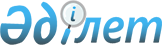 О внесении изменений и дополнений в постановление акимата Южно-Казахстанской области от 25 августа 2014 года № 277 "Об утверждении Положения о государственном учреждении "Управление физической культуры и спорта Южно-Казахстанской области"
					
			Утративший силу
			
			
		
					Постановление акимата Южно-Казахстанской области от 6 марта 2015 года № 52. Зарегистрировано Департаментом юстиции Южно-Казахстанской области 9 апреля 2015 года № 3118. Утратило силу постановлением акимата Южно-Казахстанской области от 16 мая 2016 года № 136      Сноска. Утратило силу постановлением акимата Южно-Казахстанской области от 16.05.2016 № 136.

      В соответствии с Гражданским кодексом Республики Казахстан от 27 декабря 1994 года, Законами Республики Казахстан от 23 января 2001 года "О местном государственном управлении и самоуправлении в Республике Казахстан", от 3 июля 2014 года "О физической культуре и спорте" и постановлениями акимата Южно-Казахстанской области от 30 января 2015 года № 20 "О реорганизации государственного коммунального казенного предприятия "Тюлькубасская детско-юношеская спортивная школа по национальным видам спорта" управления физической культуры и спорта Южно-Казахстанской области", от 16 февраля 2015 года № 37 "О реорганизации некоторых коммунальных государственных учреждений" акимат Южно-Казахстанской области ПОСТАНОВЛЯЕТ:

      1. Внести в постановление акимата Южно-Казахстанской области от 25 августа 2014 года № 277 "Об утверждении Положения о государственном учреждении "Управление физической культуры и спорта Южно-Казахстанской области" (зарегистрировано в Реестре государственной регистрации нормативных правовых актов за № 2803, опубликовано 26 сентября 2014 года в газете "Южный Казахстан") следующие изменения и дополнения:

      в главе 2 "Миссия, основные задачи, функции, права и обязанности государственного органа":

      пункт 16:

      дополнить подпунктами 22-1), 22-2) и 22-3) следующего содержания:

      "22-1) координирует использование физкультурно-оздоровительных и спортивных сооружений;

      22-2) присваивает статусы "специализированная" спортивным школам, "специализированное" отделениям спортивных школ;

      22-3) согласовывает с республиканскими аккредитованными спортивными федерациями техническую спецификацию и техническое задание на проектирование спортивных сооружений, предназначенных для проведения соревнований международного и республиканского уровня;".

      в главе 5 "Реорганизация и упразднение государственного органа":

      в пункте 27:

      подпункты 2), 15), 17), 23) исключить;

      дополнить подпунктами 18-1), 26-1), 26-2) и 26-3) следующего содержания:

      "18-1) Коммунальное государственное учреждение "Тюлькубасская детско-юношеская спортивная школа по национальным видам спорта" управления физической культуры и спорта Южно-Казахстанской области;

      26-1) Государственное коммунальное казенное предприятие "Южно-Казахстанская областная комплексная школа высшего спортивного мастерства" управления физической культуры и спорта Южно-Казахстанской области;

      26-2) Государственное коммунальное казенное предприятие "Южно-Казахстанская областная специализированная детско-юношеская спортивная школа олимпийского резерва имени Абдисалана Нурмаханова" управления физической культуры и спорта Южно-Казахстанской области;

      26-3) Государственное коммунальное казенное предприятие "Южно-Казахстанская областная специализированная детско-юношеская спортивная школа по национальным видам спорта" управления физической культуры и спорта Южно-Казахстанской области;".

      2. Государственному учреждению "Аппарат акима Южно-Казахстанской области" в порядке, установленном законодательными актами Республики Казахстан обеспечить:

      1) направление настоящего постановления на официальное опубликование в периодических печатных изданиях, распространяемых на территории Южно-Казахстанской области и информационно-правовой системе "Әділет";

      2) размещение настоящего постановления на интернет-ресурсе акимата Южно-Казахстанской области.

      3. Настоящее постановление вводится в действие по истечении десяти календарных дней после дня его первого официального опубликования.

      4. Контроль за исполнением настоящего постановления возложить на заместителя акима Южно-Казахстанской области Каныбекова С.А.


					© 2012. РГП на ПХВ «Институт законодательства и правовой информации Республики Казахстан» Министерства юстиции Республики Казахстан
				
      Аким области

А. Мырзахметов

      Оспанов Б.

      Жилкишиев Б.

      Айтаханов Е.

      Каныбеков С.

      Садыр Е.

      Туякбаев С.

      Абдуллаев А.

      Исаева Р.
